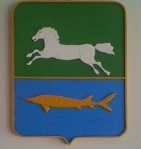 АДМИНИСТРАЦИЯ НАРЫМСКОГО СЕЛЬСКОГО ПОСЕЛЕНИЯПАРАБЕЛЬСКОГО  РАЙОНА  ТОМСКОЙ ОБЛАСТИПОСТАНОВЛЕНИЕ28.06.2021                                                                                                                             №44аО внесении изменений в постановление Администрации Нарымского сельского поселения  от 29.12.2014 № 80а «Об утверждении  Административного регламента исполнения муниципальной функции «Осуществление муниципального жилищного контроля на территории муниципального образования «Нарымское сельское поселение»В целях совершенствования нормативного правового актаПОСТАНОВЛЯЮ:1.	Внести в постановление Администрации Нарымского сельского поселения  от 29.12.20214 № 80а «Об утверждении  Административного регламента исполнения муниципальной функции «Осуществление муниципального жилищного контроля на территории муниципального образования «Нарымское сельское поселение» следующие изменения:в пункте 3 административного регламента исполнения муниципальной функции  по осуществлению муниципального жилищного контроля на территории муниципального образования «Нарымское сельское поселение», утвержденного указанным постановлением: абзац десятый изложить в следующей редакции:«постановление Правительства Российской Федерации от 06.05.2011 № 354 «О предоставлении коммунальных услуг собственникам и пользователям помещений в многоквартирных домах и жилых домов»;»;абзац четырнадцатый исключить;абзац пятнадцатый исключить.2.  Настоящее постановление вступает в силу со дня официального обнародования.3. Разместить настоящее постановление на официальном сайте муниципального образования Нарымское сельское поселение в информационно-телекоммуникационной сети «Интернет» www.narimskoe.ru .4. Опубликовать настоящее постановление в информационном бюллетени Администрации и Совета Нарымского сельского поселения.5. Контроль за исполнением настоящего постановления оставляю за собой.Глава поселения                                                                     С.В.Абдрашитова